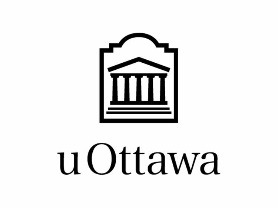 Règlement 94 sur le recrutement proactif de professeures Policy 94 on the Pro-active Recruitment of Women ProfessorsRèglement 94 sur le recrutement proactif de professeures Policy 94 on the Pro-active Recruitment of Women ProfessorsRèglement 94 sur le recrutement proactif de professeures Policy 94 on the Pro-active Recruitment of Women ProfessorsDemande de subvention (paragraphe 8.b)Request for Grant (paragraph 8.b)Demande de subvention (paragraphe 8.b)Request for Grant (paragraph 8.b)Demande de subvention (paragraphe 8.b)Request for Grant (paragraph 8.b)1.  Nom :     Name:    Adresse courriel :    Email address:1.  Nom :     Name:    Adresse courriel :    Email address:1.  Nom :     Name:    Adresse courriel :    Email address:2.  Département et faculté :     Department and faculty:2.  Département et faculté :     Department and faculty:3.  Permanence et rang :     Tenure status and rank:4.  Description du projet     Project description4.  Description du projet     Project description4.  Description du projet     Project description5.	Date d'utilisation de la subvention (semestre, année)      Period of use of the grant (semester, year)       6.  Montant demandé     Amount requested6.  Montant demandé     Amount requested7.  Budget:7.  Budget:7.  Budget:8.	Lien avec le cheminement de carrière (veuillez consulter les lignes directives dans le courriel)      Link to career development (please consult the guidelines in the email)8.	Lien avec le cheminement de carrière (veuillez consulter les lignes directives dans le courriel)      Link to career development (please consult the guidelines in the email)8.	Lien avec le cheminement de carrière (veuillez consulter les lignes directives dans le courriel)      Link to career development (please consult the guidelines in the email)9.	Avez-vous fait d'autres demandes de subvention pour le même projet?  Si oui, auprès de quelles     sources?     Have you requested other funding for this project?  If yes, from what sources?9.	Avez-vous fait d'autres demandes de subvention pour le même projet?  Si oui, auprès de quelles     sources?     Have you requested other funding for this project?  If yes, from what sources?9.	Avez-vous fait d'autres demandes de subvention pour le même projet?  Si oui, auprès de quelles     sources?     Have you requested other funding for this project?  If yes, from what sources?10.  Lettre d’appui du doyen/de la doyenne         Letter of Support from the Dean       Jointe / enclosed	Suivra / will follow10.  Lettre d’appui du doyen/de la doyenne         Letter of Support from the Dean       Jointe / enclosed	Suivra / will follow10.  Lettre d’appui du doyen/de la doyenne         Letter of Support from the Dean       Jointe / enclosed	Suivra / will follow